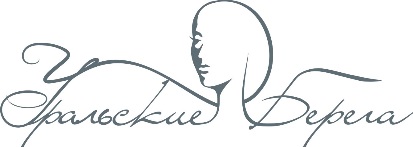 29 октября 2019 года Евро-Азиатский Чемпионат по нейл-дизайну «Уральские берега»Регистрация – 29 октября с 8.30 Уральские центр развития дизайнаЕвро-Азиатский Чемпионат «Уральские берега» по педикюруРегистрация: 29 октября с 8.30 до 11.00, «Уральский центр развития дизайна», ул. Горького, 4аНаграждение: 29 октября с 18.30№ СТАРТАНОМИНАЦИЯСТАТУСВР. РАБОТЫЖЕРЕБЬЕВКА НЕЙЛ-ЧЕККОНКУРСЖЮРИФОТО, ДЕФИЛЕ№ СТАРТАНОМИНАЦИЯСТАТУСВР. РАБОТЫЖЕРЕБЬЕВКА НЕЙЛ-ЧЕККОНКУРСЖЮРИФОТО, ДЕФИЛЕI старт10-00Двоеборье. 1 вид: Классический маникюр  Мастер 30 мин10.00-10.2010.20-10.5010.50-11.2011.20I старт10-00Двоеборье. 1 вид: Классический маникюр  юниор35 мин10.00-10.2010.20-10.5510.55-11.2511.25II старт11-00 Аппаратный маникюр  Мастер30 мин11.00 - 11.1511.15 - 11.4011.45-  12.2012.20II старт11-00 Аппаратный маникюр  юниор35 мин11.00 - 11.1511.15 - 11.4511.45-  12.2512.25III старт11.50        Гелевая роспись на натуральных ногтях. Тема: «Кружева»  Мастер40 мин11.50-12.0012.00-12.4012.40-12.5512.55III старт11.50        Гелевая роспись на натуральных ногтях. Тема: «Кружева»  Юниор45 мин11.50-12.0012.00-12.4512.40-12.5512.55IV старт12.55Маникюр «Business nails» на мужских руках  без разделения40 мин12.55-13.0513.05-13.4513.45-14.0014.00V старт12.10Галерея постеров. Тема: «Моя любимая работа»без разделениядом. работа12.10-12.25готовая работа13.00-13.1014.15V старт12.10Фристайл. Тема: «Новогодняя игрушка»   без разделениядом. работа12.10-12.25готовая работа13.00-13.1014.15V старт12.10Роспись на типсах. Тема: «Праздник Ивана Купалы»  без разделениядом. работа12.10-12.25готовая работа13.00-13.1014.15V старт12.10Инкрустация искусственных ногтей. Тема: «Бабочки»без разделениядом. работа 12.10-12.25готовая работа13.00-13.1014.15V старт12.10         Baby-nails. Тема: «Сказки Пушкина»Возраст модели от 5 до 11 лет.  без разделения5 мин13.00-13.1013.10-13.1513.00-13.1513.15V старт12.10 Фантазийный дизайн. Тема: «Современная невеста»без разделения5 мин13.00-13.1013.25-13.3013.00-13.1515.15VI старт13.40Двоеборье. 2 вид: Салонный дизайн ногтей.(создание дизайна к предоставленному образу на фотографии)   мастер30 мин13.20-13.3013.30-14.0014.00-14.1014.10VI старт13.40Двоеборье. 2 вид: Салонный дизайн ногтей.(создание дизайна к предоставленному образу на фотографии)   юниор35 мин13.20-13.3013.30-14.0514.00-14.1014.10VII старт14.302 вид: Салонное покрытие гель-лакомМастер40 мин14.30-14.4014.40-15.2015.20-15.3515.35VII старт14.302 вид: Салонное покрытие гель-лаком  юниор45 мин14.30-14.4014.40-15.2515.25-15.3515.35№ СТАРТАНОМИНАЦИЯСТАТУСВремя работыПодготовка рабочего местаКОНКУРСЖЮРИ№ СТАРТАНОМИНАЦИЯСТАТУСВремя работыПодготовка рабочего местаКОНКУРСЖЮРИI старт13.20Двоеборье:1 вид: классический педикюрБез разделения40 мин13.20-13.3013.30-14.1014.10-14.20II старт16.00 Аппаратный педикюрБез разделения45 мин16.00-16.1016.10-16.5516.55-17.05III старт17.052 вид: Салонное декоративное покрытие гель-лакомБез разделения40 мин17.05-17.1017.10-17.5017.50-18.05